エグゼクティブ・プロジェクト・レポート 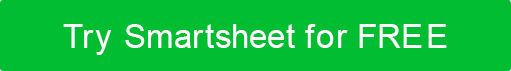 詳細はありませんキーマイルストーンと成果コメントファイナンシャルの概要コメントキーリスクキーの問題ハイレベルなプロジェクト要件コメントなし報告期間準備日によって準備レポート受信者レポート受信者レポート受信者レポートの目的レポートの目的レポートの目的プロジェクト名プロジェクト名プロジェクト NO.プロジェクトスポンサープロジェクト所有者プロジェクト所有者プログラムマネージャープロジェクトマネージャープロジェクトマネージャー完了した作業の日付 完了責任ある当事者計画作業予想される日付 完了の責任ある当事者経費合計資本総額全体の合計予算コスト完了時の見積もり (EAC)現在までの実際原価リスク応答地位開いた日付終了日割り当て先問題の説明行動計画で承認 名前とタイトル署名によって承認 日付免責事項Web サイト上で Smartsheet から提供される記事、テンプレート、または情報は参照用です。情報を最新かつ正確に保つよう努めていますが、当サイトまたはウェブサイトに含まれる情報、記事、テンプレート、関連するグラフィックスに関する完全性、正確性、信頼性、適合性、または可用性について、明示または黙示的ないかなる表明も保証も行いません。したがって、そのような情報に対する信頼は、お客様の責任で厳重に行われます。